Муниципальное бюджетное образовательное учреждение«СОШ №3  с  углубленным изучением отдельных предметов  им. Германа Панфилова»Интервью с одноклассникомЗнание иностранных языков в наше время не является редкостью! У моего одноклассника Яковлева Павла есть родственница, сестра Маргарита, которая проживает в настоящее время в Германии  и знает 4 иностранных языка.	Мне  очень хотелось бы узнать больше о ней, чем она занимается,  как она смогла выучить языки.   Я сама  интересуюсь английским языком и хочу быть журналистом, также понимаю, что для этой профессии нужны знания иностранных языков.Вопросы к Павлу:- Как зовут твою сестру?- Маргарита Гильдебрант- Где проживает?- В Германии, город точно не помню,  длинное название…кажется, Дюссельдорф- Кем работает?-Торговая фирма «Марс», пиар менеджер,  заключает договоры.- Где училась и какое образование получила?- г. Новосибирск, политехнический университет.- Почему уехала за границу?- Вышла замуж за немца в 22 года.- Сколько языков знает, какие?- 4 языка, английский, немецкий, итальянский, чешский- Какой первый иностранный язык выучила?- Английский- Сколько времени ей понадобилось для изучения языков?- 3 года на один язык.- Сколько ей было  лет, когда она выучила  первый, второй, третий язык?- 17, 20, 23, 26.- Сложно или легко  ей давалось изучение языков?- Сложно, но с интересом.- Кто ей помогал изучать иностранные языки или она сама? - Сама, при помощи Интернета, словарей  и самоучителей.- Что способствовало изучению языков?- Тяга к знаниям!- Какой язык давался ей легче, какой сложнее?- Второй язык (немецкий) был после английского легче.- На работе ей доплачивают за знание языков?- Нет, но не зная немецкого языка она бы не получила работу.- Пригодились языки ей в жизни?- Да, она нашла хорошую работу и свободно говорит на этих языках.- Изучает ли она сейчас какой-нибудь язык (какой)?- Не знаю, может быть, учит…- А ты сам, Павел,  как относишься к изучению английского языка?- Учу английский, это необходимо. Люблю Интернет, там все на английском…Большое спасибо за ответы!Интервью провела:Красилова Юлияученица 9а класса, школа№3 Учебный проект по программе Intel «Образование  для будущего»: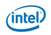 «Английский в нашей жизни сегодня и завтра»Автор проекта:  Пушкарева О. М.учитель английского языкаАнжеро-Судженск, 2012